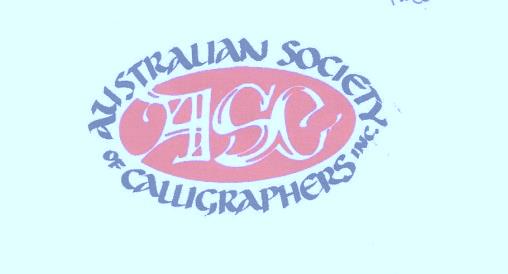 INTRODUCING AN A.S.C.Certificate ofCalligraphyTo achieve a recognisable standard of Calligraphy for Commercial and Private work.A successful assessment of your work will entitle you to an ASC Certificate in Calligraphy.PART A	YOUR ENTRYThe ASC Certificate of Calligraphy is an opportunity to have work assessed by Accredited Tutors.Post your entries to the Programme Administrator in a large flat envelope.  DO NOT PUT YOUR NAME ON THE WORK, the Administrator will allocate a number to your work. Entries will be individually assessed and marked by two independent assessors.  Your work will be returned to you approximately eight weeks from the date of entry along with, if successful, your certificate and any comments and suggested points for improvement to encourage your further advancement and enjoyment in calligraphy.Email the administrator: workshops@asoc.org.au for the exemplars you will need for each individual script.  Examples will include stroke sequence, spacing etc along with a passage completed in the hand.It is not necessary to have a tutor to help you send in work although having a tutor who can give guidance and support is always valuable.The cost of $40.00 per entry covers the cost of the handouts, assessment, certificate and registered Return Postage.There will be two entry periods each year. Work to be received by April 30th and October 31st.There is no limit to the number of times you can enter.  All works submitted for marking must be original penned documents written in black ink, in final form with no mistakes, no cut and paste letters or words.  Copied or scanned work will not be accepted.NB.  Should the work not receive a Certificate, the work may be resubmitted within a twelve-month period when any recommended corrections have been rectified. There is no fee for this.PART B		STUDENT PROFICIENCY LEVELS1.  BEGINNER /NOVICE	Certificate of Proficiency.  1 to 3 years experience2.  INTERMEDIATE	Certificate of Credit.	    4 to 6 years experience3.  ADVANCED	      Certificate of Distinction.    7 or more years experienceASSESSMENT MARKSIf the marks are between:	0 and 54  The work will not receive a Certificate.55 to 65  The work is awarded a Proficiency Certificate66 to 85  The work is awarded a Credit Certificate86 to 100  The work is awarded a Distinction Certificate.MARKING CRITERIA for the submitted worksLetter Forms: Historically correct letter forms, correct nib angle and x height.2.	Spacing uniform and correct between letter, words and lines.3.	Planned page layout with balanced use of space.4.	Sharp neat even letterforms written in black Ink or black Gouache.5.	Even letter slant, historical use of colour/ decoration (Advanced only) and overall unity of work.6.	Each of the above will be worth a maximum of 20 points with the total mark to be out of 100.PART C		ASC CERTIFICATE ENTRY REQUIREMENTSChoose the style that you wish to be assessed from the following listed choices.Foundational HandRoman CapitalsItalicRoman UncialGothic Textura (Blackletter)Copperplate/ RoundhandOnce the style is chosen, write out the following on three separate A3 sized pieces of water colour paper weight 160 gsm (min) – 300 gsm (max). If you wish, a different paper can be used for Copperplate. 1.	BEGINNER / NOVICE ENTRIESa)	A complete Alphabet with Numerals using a 2.5mm wide chisel nib, such as a Manuscript, Brause or William Mitchell.  For Copperplate no more than 8mm x-height.b)	The 2 pangram sentences listed below (these will change each year) using a 2.5mm wide chisel nib as above. For Copperplate the x-height should be approximately 6mm.Five men using jewelled penknives cut the sixty quills for a dozen scribes.We have just quoted on nine dozen boxes of grey lamp wicks.c)	An Alphabetic list of names given below (these will change each year) using a 2mm chisel nib, such as Manuscript, Brause or William Mitchell. For Copperplate 6mm x-height.Alana, Beatrice, Colleen, David, Elise, Fiona, Graham, Heather, Isabella, Joshua, Katherine, Lyn, Matthew, Natalia, Olivia, Phillip, Quincey, Rosalyn, Sonia, Thomas, Ursula, Valerie, Walter, Xenia, Yuan, Zackery.2.	INTERMEDIATE ENTRIESa)	A complete Alphabet with Numerals using a 2.5mm wide chisel nib, such as a Manuscript, Brause or William Mitchell.  For Copperplate 8mm x-height.b)	The 2 pangram sentences listed below (these will change each year) using a 2.5mm wide chisel nib as above. For Copperplate the x-height should be approximately 6mm.Five men using jewelled penknives cut the sixty quills for a dozen scribes.We have just quoted on nine dozen boxes of grey lamp wicks.c)	Eight lines of balanced text using a 2mm wide chisel nib, such as Manuscript, Brause or William Mitchell.with the addition one coloured capital letter. For Copperplate no more than 6mm x-height.3.	ADVANCED ENTRIESa)	A complete Alphabet with Numerals using a 2.5mm  wide chisel nib, such as a Manuscript, Brause or William Mitchell.  For Copperplate no more than 8mm x-height.b)	The 2 pangram sentences listed below (these will change each year) using a 2.5mm wide chisel nib as above. For Copperplate the x-height should be 6mm.Five men using jewelled penknives cut the sixty quills for a dozen scribes.We have just quoted on nine dozen boxes of grey lamp wicks.c)	Eight lines of balanced text using nib size of your choice with the addition of decoration and colour usage as appropriate to the piece, showing sensitivity of penwork and design skills.For Copperplate the x-height should be approximately 5mm with Flourishing for Text and Capitals.PART D	CHECKLIST when you have prepared your work for Assessment.Complete the entry form.Make a Direct Deposit for the correct amount payable to ASC. With your name and Certificate level applied for in the reference line.  Send entry form and artwork of three sheets of paper suitably packaged in an A3 padded envelope by Registered mail to the ASC Programme Administrator at the given address. If you have provided an email address you will receive an email confirming that your work has arrived safelyOR send a stamped self-addressed envelope with the words ‘Work Received Safely’ on the back of envelopeNo other acknowledgement will be given.NB.  Whilst all reasonable care will be taken with your work, no liability can be accepted for any work damaged or lost during transit or while in the hands of the organisers.DATA PROTECTION.The ASC keeps a record of names and addresses and assessment details on a database, this information is confidential to the ASC and will be used entirely for the ASC administration purposes and not passed to any other organisations.  It will be deleted when now longer required.Please note that we may use images of your work on the ASC website or in the Colophon magazine for guidance for future candidates.COPYRIGHTPlease ensure where necessary, that you have Copyright permission to use the words in your entry.A.S.C. CERTIFICATE OF CALLIGRAPHYENTRY FORMNAME:(Please print clearly and underline your Surname).ADDRESS:POST CODE:			STATE:		          MOBILE:EMAIL:I am sending in work for the ASC Certificate of Calligraphy in the style of:						At the level of:(Please tick one of the styles below.)			(Please tick the relevant box below.)Foundational Hand					NoviceRoman Capitals					IntermediateItalic							AdvancedRoman UncialGothic Textura (Blackletter)Copperplate / RoundhandI consent to the ASC holding personal information in accordance with the Data Protection Policy above (Please tick)I consent to my work being used on the ASC website and in the Colophon magazine.  (Please tick)I certify that the lettering I am enclosing has been written by me. (Please tick)Signed:						    			Date: